ANEXO 5: IDENTIFICACIÓN DEL SOLICITANTE – PERSONA NATURAL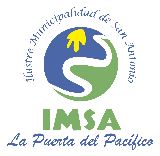 IDENTIFICACIÓN DEL SOLICITANTEPERSONA NATURAL(*) Campos obligatorios.Nombre del solicitante (*)RUN/RUT(*)Nacionalidad(*)Dirección (*)Fono (*)e-mail (*)Web